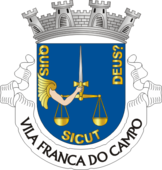 CÂMARA MUNICIPAL DE VILA FRANCA DO CAMPOAVISONos termos da alínea e), do ponto 4, do artigo 32º, da Lei nº 26/2013 de 11 de Abril, a Câmara Municipal de Vila Franca do Campo comunica que irá proceder à aplicação terrestre de produto(s) fitofarmacêutico(s), com o(s) nome(s) comercial(ais) ALIETTE FLASH, e autorização de venda n.º(s) 3147, para controlo de fungos, e do nutriente biológico CENFOL, no dia 13 de Abril, no período das 8h30 às 12h00 horas, no parque de estacionamento da Biblioteca Municipal de Vila Franca do Campo, na Rua Teófilo Braga, freguesia de São Miguel.Assim, informa-se a população em geral, bem como os portadores de animais de companhia, que ao circularem pelas áreas tratadas, o façam com a devida precaução.Data: 12 / 04 / 2017Carimbo da Entidade ResponsávelEntidade responsável pelo tratamento:Nome: Câmara Municipal de Vila Franca do CampoEndereço: Largo do MunicípioN.º de telefone: 296 539 100